FICHA DE PEDIDO DE ESTÁGIOS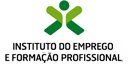 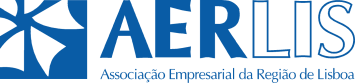 Assinale o curso do qual tem interesse em acolher estagiários/as(Deve preencher uma ficha por curso)2) Características do EstágioPerfil do/a Formando/a: Principais tarefas a desempenhar no estágio:Observações: 3) Dados da EntidadeDesignação Social da Entidade: Morada da Entidade: 4) ContactosNome da Pessoa de Contacto: Função: Telefone: E-mail: Para mais informações contacte:Oeiras - Margarida Cabral - 210 105 000 - 917273678Sintra - Elisabete Oliveira - 219 242 454 - 917357730Carregado - Raquel Soares - 263 860 260 - 917273610Barreiro – Telma Lourenço – 214073828 - 969784338Depois de preencher a ficha, envie por e-mail para formacao@aerlis.pt CursoLocalDuração do EstágioData de InícioData de FimInteresseAPRENDIZAGEMAPRENDIZAGEMAPRENDIZAGEMAPRENDIZAGEMAPRENDIZAGEMAPRENDIZAGEMTécnico/a de Logística – 3º anoCarregado500h20-09-201903-01-2020Programador/a de informática – 3º anoSintra500h12-201904-2020Técnico/a de Comunicação – 2º anoOeiras400h04-202006-2020Técnico/a Administrativo/a – 2º anoSintra400h05-202007-2020VIDA ATIVAVIDA ATIVAVIDA ATIVAVIDA ATIVAVIDA ATIVAVIDA ATIVAAtendimento na restauração e hotelaria Barreiro336h01-10-201920-12-2019